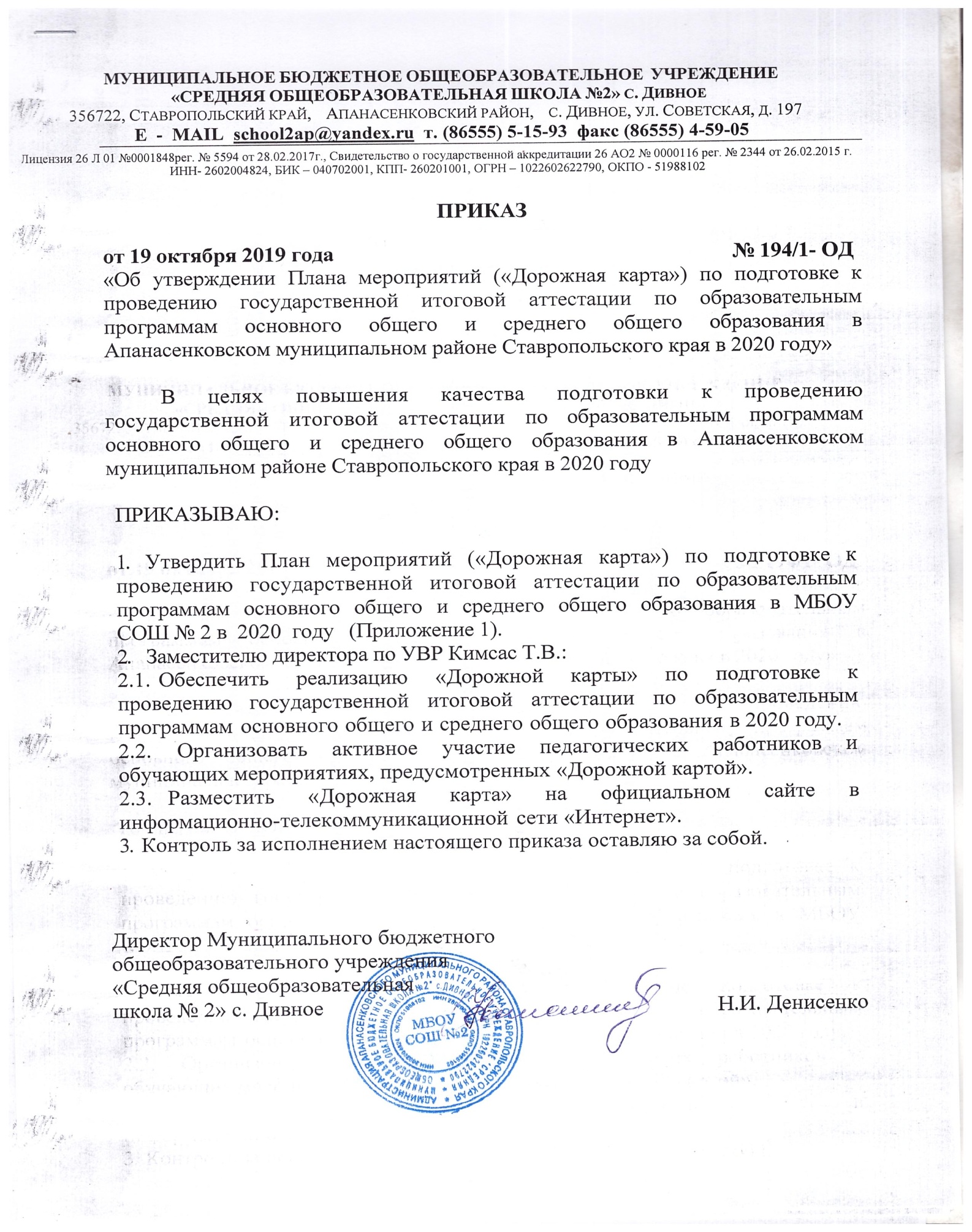 Приложение 1к приказу № 194/1 – ОД от 19.10.2019 г.Дорожная картаорганизации и проведения государственной итоговой аттестации по  образовательным программам основного общего и среднего общего образования в МБОУ СОШ №2 с. Дивное в 2019/2020 учебном году№ п/пНаименование мероприятийСрокиОтветственные1. Анализ проведения ГИА-9 и ГИА-11 в 2019 году1. Анализ проведения ГИА-9 и ГИА-11 в 2019 году1. Анализ проведения ГИА-9 и ГИА-11 в 2019 году1. Анализ проведения ГИА-9 и ГИА-11 в 2019 году1.1Подготовка аналитических информаций по итогам проведения ГИА-9 и ГИА-11 в 2019 годуСентябрь 2019 годаКимсас Т.В. 1.2Проведение  статистического  анализа  по  итогам  ГИА  –  9  и  ГИА  –  11  в 2019 году.Сентябрь 2019 годаКимсас Т.В.1.3Рассмотрение	на	заседаниях школьных  МО вопроса«Об	итогах	проведения	государственной	итоговой	аттестации	в Апанасенковском муниципальном районе в 2019 году»Сентябрь 2019 годаКимсас Т.В.2. Нормативно-правовое обеспечение2. Нормативно-правовое обеспечение2. Нормативно-правовое обеспечение2. Нормативно-правовое обеспечение2.1Подготовка нормативной документации, отражающей работу по организации и проведению ГИА-9 и ГИА-11, в соответствии с действующим законодательством по организации и проведению ГИА.Подготовка	нормативных	правовых	актов	отдела	образования администрации Апанасенковского муниципального района Ставропольского2.1.1ГИА-9:издание приказа о возложении персональной ответственности за проведение ГИА-9 в  2019/20 учебном году;направление списка учителей-предметников для включения в состав предметных комиссий по каждому из общеобразовательных предметов по проведению ГИА-9;направление списка кандидатов для включения в списки лиц, привлекаемых к проведению ГИА-9 (уполномоченные представители ГЭК-9, руководители пунктов проведения экзаменов (далее – ППЭ), технические специалисты по работе с программным обеспечением, оказывающие информационно-техническую помощь руководителю и организаторам ППЭ, ассистенты, оказывающие необходимую техническую помощь участникам ГИА-9 с ОВЗ, детям-инвалидам, в том числе непосредственно при проведении экзамена, специалисты по проведению инструктажа и обеспечению лабораторных работ, экзаменаторы-собеседники, ведущие собеседование при проведении устной части экзамена по иностранному языку)Сентябрь- октябрь 2019 годав течение года в течение годаКимсас Т.В.2.1.2ГИА-11:об утверждении персонального состава специалистов, ответственных за проведение ГИА-11 в 2019/20 учебном году;направление списка учителей-предметников для включения в состав предметных комиссий по каждому из общеобразовательных предметов по проведению ГИА-11;направление списка кандидатов для включения в списки лиц, привлекаемых к проведению ГИА-11 (члены ГЭК, руководители, организаторы  ППЭ,  технические  специалисты  по  работе  с  программнымСентябрь- октябрь 2019 годав течение годав течение годаКимсас Т.В.обеспечением,	оказывающие	информационно-техническую	помощь руководителю и организаторам ППЭ, ассистенты)2.2Приведение школьной нормативной правовой документации, отражающей работу по организации и проведению ГИА-9, ГИА-11 в соответствие с федеральными нормативными правовыми актами, региональными правовыми актами.в течение учебного годаКимсас Т.В. 2.3Размещение нормативных правовых актов, методических рекомендаций, инструкций, регламентирующих поведение ГИА-9 и ГИА-11 на официальном сайте школыв течение учебного годаКимсас Т.В.3. Обучение лиц, привлекаемых к проведению ГИА3. Обучение лиц, привлекаемых к проведению ГИА3. Обучение лиц, привлекаемых к проведению ГИА3. Обучение лиц, привлекаемых к проведению ГИА3.1Участие в семинарах-совещаниях лиц, ответственных за проведение ГИА-9 и ГИА-11 в МБОУ СОШ № 2, по организации и проведению ГИА-9 и ГИА-11в течение годаКимсас Т.В.3.2Внесение	сведений	в	региональную информационную систему обеспечения проведения ГИА-9 и ГИА-11Октябрь-ноябрь 2019 годаКимсас Т.В.3.3Направление для участия в обучении с последующим тестированием для проведения:январь-апрель 2020 годаКимсас Т.В. 3.3.1муниципальный уровеньГИА – 11:          - организаторов в аудитории           - организаторов вне аудиторииянварь-апрель 2020 годаКимсас Т.В. 3.4Организация и проведение на школьном уровне инструктажей о порядке проведения ГИА-9, ГИА-11 с лицами, привлекаемыми к проведению ГИА-11для ГИА-11:февраль-апрель 2020 годаКимсас Т.В. 3.5Направление на обучение кандидатов в эксперты предметных комиссий. Январь, февраль 2020 годаКимсас Т.В.3.6Обеспечение  участия  экспертов  предметных  комиссий  ГИА-9,  ГИА-11  в  вебинарах  и  семинарах,  проводимых  ФГБНУ «Федеральный институт педагогических измерений»В соответствии с графиком ФИПИКимсас Т.В.3.7Обучение лиц, привлекаемых к проведению ГИА-11 по технологиям:- «Печать КИМ в ППЭ»,-«Сканирование ЭМ в ППЭ»Февраль-апрель 2020 годаКимсас Т.В.4. Организационное сопровождение ГИА-9 и ГИА-114. Организационное сопровождение ГИА-9 и ГИА-114. Организационное сопровождение ГИА-9 и ГИА-114. Организационное сопровождение ГИА-9 и ГИА-114.1Участие в проведении ГИА-9 и ГИА-11 в сентябрьские сроки (сбор информации, регистрация участников, подготовка нормативной документации и др.)сентябрь 2019 годаКимсас Т.В. 4.2Сбор предварительной информации о планируемом количестве участников ГИА-9, ГИА-11 в 2020 году. до 20 октября2019 годаКимсас Т.В.4.3Организация и проведение итогового сочинения (изложения):участие в краевых родительских собраниях по проведению итогового сочинения (изложения) в 2019/20 учебном годупроведения репетиционного итогового сочинения (изложения)Сентябрь -ноябрь 2019 годаКимсас Т.В.4.4написание итогового сочинения (изложения) 04 декабря 2019 годаучастие в проведении повторного итогового сочинения (изложения) в дополнительные	сроки	для	обучающихся,	получивших неудовлетворительный результат2019 годафевраль, май 2019 годаКимсас Т.В.4.5Организация и проведение тренировочных репетиционных экзаменов по предметам с целью подготовки к ЕГЭ и ОГЭ в 2020 году.Март-май 2020г.Кимсас Т.В.5.  Мероприятия по информационному сопровождению ГИА-9 и ГИА-115.  Мероприятия по информационному сопровождению ГИА-9 и ГИА-115.  Мероприятия по информационному сопровождению ГИА-9 и ГИА-115.  Мероприятия по информационному сопровождению ГИА-9 и ГИА-115.  Мероприятия по информационному сопровождению ГИА-9 и ГИА-115.15.1Обеспечение работы телефонов «горячей линии» по вопросам проведения ГИА-9 и ГИА-11в течение годаКимсас Т.В. 5.25.2Информационное наполнение сайта школы в сети Интернет по вопросам организации подготовки и проведения ГИА-9 и ГИА-11в течение годаКимсас Т.В.5.35.3Проведение:родительских собраний, консультаций, встреч с выпускниками 9-х, 11-х классов и их родителями (законными представителями)в течение учебного годаКимсас Т.В.5.55.5Оформление информационных стендов по вопросам проведения ГИА-9 и ГИА-11 в 2020 году, размещение информации на сайте школыв течение учебного года -Кимсас Т.В.5.65.6Организация работы психологической службы по сопровождению участников ГИА-9 и ГИА-11 через проведение групповых и индивидуальных консультаций, занятий-тренингов, организацию встреч с выпускниками прошлых лет и т.д.в течение годаКимсас Т.В.Педагог- психолог Самойленко Г.В.6. Контроль за организацией и проведением ГИА-9 и ГИА-116. Контроль за организацией и проведением ГИА-9 и ГИА-116. Контроль за организацией и проведением ГИА-9 и ГИА-116. Контроль за организацией и проведением ГИА-9 и ГИА-116. Контроль за организацией и проведением ГИА-9 и ГИА-116.1Осуществление контрольных мероприятий за подготовке и проведению ГИА-9, ГИА-11 Осуществление контрольных мероприятий за подготовке и проведению ГИА-9, ГИА-11 в период подготовки и проведения ГИА-9, ГИА-11Кимсас Т.В.